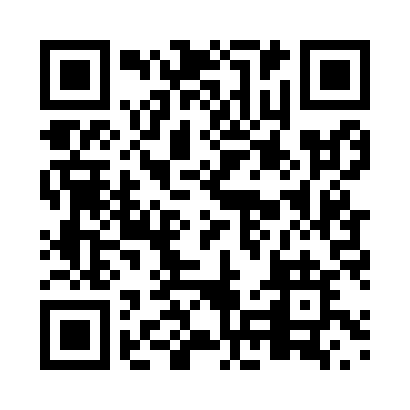 Prayer times for Putnam, Ontario, CanadaMon 1 Jul 2024 - Wed 31 Jul 2024High Latitude Method: Angle Based RulePrayer Calculation Method: Islamic Society of North AmericaAsar Calculation Method: HanafiPrayer times provided by https://www.salahtimes.comDateDayFajrSunriseDhuhrAsrMaghribIsha1Mon4:025:491:286:469:0710:532Tue4:035:491:286:469:0610:533Wed4:045:501:286:469:0610:524Thu4:055:511:286:469:0610:525Fri4:065:511:296:469:0610:516Sat4:075:521:296:459:0510:507Sun4:085:531:296:459:0510:508Mon4:095:531:296:459:0410:499Tue4:105:541:296:459:0410:4810Wed4:115:551:296:459:0310:4711Thu4:125:561:296:459:0310:4612Fri4:135:561:306:449:0210:4513Sat4:155:571:306:449:0210:4414Sun4:165:581:306:449:0110:4315Mon4:175:591:306:449:0110:4216Tue4:186:001:306:439:0010:4117Wed4:206:011:306:438:5910:4018Thu4:216:021:306:428:5810:3919Fri4:226:021:306:428:5810:3720Sat4:246:031:306:428:5710:3621Sun4:256:041:306:418:5610:3522Mon4:276:051:306:418:5510:3323Tue4:286:061:306:408:5410:3224Wed4:306:071:306:408:5310:3025Thu4:316:081:306:398:5210:2926Fri4:326:091:306:398:5110:2727Sat4:346:101:306:388:5010:2628Sun4:356:111:306:378:4910:2429Mon4:376:121:306:378:4810:2330Tue4:386:131:306:368:4710:2131Wed4:406:141:306:358:4610:20